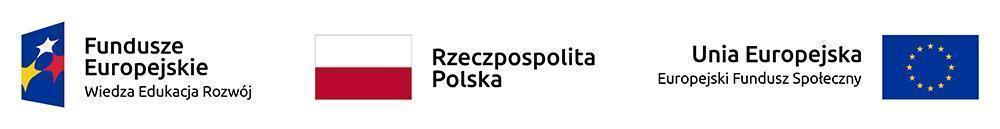 Projekt Grantowy „Pilotażowe wdrożenie modelu Specjalistycznych Centrów Wspierających Edukację Włączającą (SCWEW)” Program Operacyjny Wiedza Edukacja Rozwój 2014-2020 Oś Priorytetowa II Efektywne Polityki Publiczne dla Rynku Pracy, Gospodarki i Edukacji, Działania 2.10 Wysoka jakość systemu oświaty Załącznik nr 1d do formularzaCzęść IV- pomoce multimedialne  SCWEW                                                  Cena  Oferty Data , pieczątka i podpis WykonawcylpNazwa IlośćCena bruttoWartość bruttoNazwa producenta1Eduterapeutica – Problemy wychowawcze: Przemoc i agresja22Eduterapeutica – Problemy wychowawcze: Zestaw + Karty obrazkowe emocje13Science Lab: Zmysły – węch i smak14Eduterapeutica Specjalne Potrzeby Edukacyjne SPE klasy 4-815mTalent Potrafię. Obszar matematyczny (klasy 4-6)16Emocje - pakiet pomocy 1 17Eduterapeutica - Problemy wychowawcze: Problemy Emocjonalne28eduSensus Wspomaganie Rozwoju PRO v 3.1 [USB]19Eduterapeutica Logopedia rozszerzona 210Muzyka relaksacyjna: Bezkresne oceany (CD) 111Pozytywne emocje: Wyciszenie (CD) 112Muzyka relaksacyjna: Szumiące lasy (CD) 113Profesjonalny gabinet edukacyjno-terapeutyczny114Emocje - pakiet pomocy 2115Akademia Umysłu - Uczeń EDU - 25 stanowisk25 stanowiskWartość razemWartość razemWartość razem